: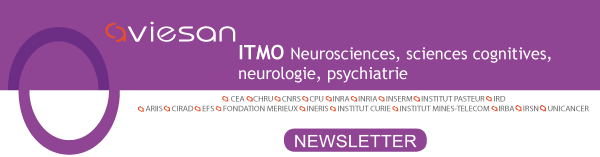 